Na temelju članka 107. stavka 9. Zakona o odgoju i obrazovanju u osnovnoj i srednjoj školi ( Narodne novine broj 87/08, 86/09, 92/10, 105/10, 90/1 1, 16/12, 86/12, 94/13, 152/14, 7/17, 68/18, 98/19,64/20) i Pravilnika o načinu i postupku zapošljavanja Povjerenstvo za procjenu i vrednovanje kandidata za zapošljavanje donosi:Ispravak uputa za pripremu kandidata prijavljenih na natječaj te promjena termina  održavanja procjene kandidataZa natječaj objavljen dana 16. rujna 2022. godine na mrežnim stranicama i oglasnim pločama Hrvatskoga zavoda za zapošljavanje te mrežnoj stranici i oglasnoj ploči škole za radno mjesto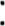 1. Tajnik/ica na određeno puno radno vrijeme — 1 izvršitelj/icaUtvrđuju se sljedeće upute, vrijeme i mjesto testiranja kandidata te popis pozvanih kandidata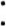 Utvrđuje se ispravak popisa kandidata koji se pozivaju na pisanu procjenu i vrednovanje kandidata te informatičko testiranje za radno mjesto tajnik/tajnica na određeno puno radno vrijeme, budući je greškom izostavljena jedna kandidatkinja koja zadovoljava sve formalne uvjete natječaja. Na vrednovanje se pozivaju:Snježana SinčićDijana KapovićKarmen StanićVrednovanje kandidata sukladno odluci Povjerenstva provodi se pisanom procjenom kandidata iz područja propisi i primjena propisa za tajnika te informatičkim testiranjem.Utvrđuje se novi termin provođenja pisane procjene i vrednovanja kandidata koji će se održati u srijedu 12. listopada 2022. godine s početkom u 11,00 sati u prostoriji Škole, a informatičko testiranje (Office i poznavanje korištenja interneta) u 12,30 sati u informatičkoj učionici.Kandidati su dužni prije početka procjene predočiti važeću identifikacijsku ispravu.Za kandidata koji ne pristupi procjeni i vrednovanju ili ne dođe u točno naznačeno vrijeme za početak testiranja, smatrat će se da je povukao prijavu na javni natječaj.Područja iz kojih se obavlja procjena kandidata su:Zakon o odgoju i obrazovanju u osnovnoj i srednjoj školi (NN 87/09, 86/09,92/10,105/10, 90/1 1 , 16/12, 126/12, 94/13, 152/14, 7/17, 68/18, 98/19/64/20)Zakon o radu (NN 93/14, 127/17, 98/19)Temeljni kolektivni ugovor za službenike i namještenike u javnim službama (NN 56/22)Kolektivni ugovor za zaposlenike u osnovnoškolskim ustanovama (NN 51/1 8)Pravilnik o djelokrugu rada tajnika te administrativno- tehničkim i pomoćnim poslovima koji se obavljaju u osnovnoj školi NN(40/14)Kandidati će biti pozvani na razgovor s ravnateljicom.Poziv kandidatima objavljen dana 3. listopada 2022. godine stavlja se van snage.                             Povjerenstvo za vrednovanje kandidataMatulji, 7. listopada 2022.